ООО ПКФ «Энергодизельцентр»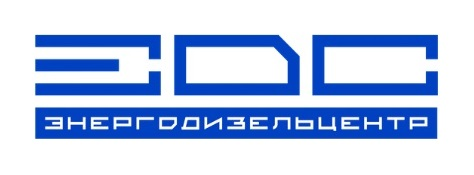 Юридический адрес: 152300, Ярославская обл., г. Тутаев, ул. Ярославская, д. 103Почтовый адрес: 152300, Ярославская обл., г. Тутаев, а/я 59ИНН 7611016991 		КПП 761101001ОКВЭД 27.11, 45.21, 50.20, 29.11.9, 31.10.9, 50.10, 60.24ОГРН 1077611000598 	ОКПО 80693997Тел.: 8 (48533) 70-700, 8 (800) 550-76-40, Тел./Факс: 8 (48533) 7-08-06E-mail: e-d-c@mail.ru URL: http://www.e-d-c.ru ОПРОСНЫЙ ЛИСТ НА ГАЗОПОРШНЕВЫЕ ЭЛЕКТРОСТАНЦИИОСНОВНЫЕ ПАРАМЕТРЫ ДЛЯ ВЫБОРА ОБОРУДОВАНИЯПРИ РАБОТЕ ОТ ПОПУТНОГО НЕФТЯНОГО ГАЗА И ДРУГИХ ВИДОВ ГАЗА КРОМЕ МАГИСТРАЛЬНОГО ОБЯЗАТЕЛЬНО ПРЕДОСТАВЛЕНИЕ АНАЛИЗА И СОСТАВА ГАЗАДОПОЛНИТЕЛЬНЫЕ ОПЦИИ И ВСПОМОГАТЕЛЬНОЕ ОБОРУДОВАНИЕНаименование организации:Контактные данные (адрес, телефон):Контактное лицоЭлектронная почта:Вид деятельности организации:Тип и назначение генераторной установкиТип и назначение генераторной установкиВыработка только электроэнергии (газовая электростанция)Выработка электроэнергии и тепла (когенерационная установка, мини-ТЭС)  Другое (укажите)Режим работы оборудованияРежим работы оборудованияРезервный генератор (аварийный)Постоянный режим работы (круглосуточный, круглогодичный)Посменный длительный режим               Другое (укажите)Другое (укажите)ЭЛЕКТРИЧЕСКИЕ ПАРАМЕТРЫ ДЛЯ ПОДБОРА ОБОРУДОВАНИЯЭЛЕКТРИЧЕСКИЕ ПАРАМЕТРЫ ДЛЯ ПОДБОРА ОБОРУДОВАНИЯТребуемая суммарная электрическая мощность электростанции (кВт)Вид подключения:Один генератор на изолированную нагрузку (островной режим, изолированно от централизованной сети)Параллельная работа нескольких генераторов на общую нагрузку изолированно от сети (автономный режим)Параллельная работа (синхронизация) с централизованной сетью одного или нескольких генераторов (с запретом экспорта электроэнергии в сеть)Другое (укажите)Другое (укажите)ПАРАМЕТРЫ МЕСТА УСТАНОВКИ ОБОРУДОВАНИЯ И ОКРУЖАЮЩЕЙ СРЕДЫПАРАМЕТРЫ МЕСТА УСТАНОВКИ ОБОРУДОВАНИЯ И ОКРУЖАЮЩЕЙ СРЕДЫПАРАМЕТРЫ МЕСТА УСТАНОВКИ ОБОРУДОВАНИЯ И ОКРУЖАЮЩЕЙ СРЕДЫПАРАМЕТРЫ МЕСТА УСТАНОВКИ ОБОРУДОВАНИЯ И ОКРУЖАЮЩЕЙ СРЕДЫВарианты исполнения и размещения генераторных установокВарианты исполнения и размещения генераторных установокВарианты исполнения и размещения генераторных установокВарианты исполнения и размещения генераторных установокПоставка в открытом исполнении (монтаж в имеющемся или строящемся здании)Поставка в открытом исполнении (монтаж в имеющемся или строящемся здании)Поставка в шумозащитном кожухе(монтаж на улице -           или в здании -        )Поставка в шумозащитном кожухе(монтаж на улице -           или в здании -        )В контейнере (монтажная площадка расположена на улице)В контейнере (монтажная площадка расположена на улице)Заливка бетонного основания Заливка бетонного основания Другое (укажите)Другое (укажите)Место расположения монтажной площадки(регион, город)Место расположения монтажной площадки(регион, город)Характеристики места расположения (промышленное предприятие, жилая зона, др.)Характеристики места расположения (промышленное предприятие, жилая зона, др.)Требования к дополнительному оборудованию (дополнительные опции):Требования к дополнительному оборудованию (дополнительные опции):Тип и характеристики используемого топлива: Тип и характеристики используемого топлива: Тип и характеристики используемого топлива: Тип и характеристики используемого топлива:     - Магистральный природный газ(метан), метановое число =     - Другой (попутный нефтяной газ, сжиженный пропан-бутан, биогаз, др.) (для любого газа кроме метана, приложить компонентный состав)    - Другой (попутный нефтяной газ, сжиженный пропан-бутан, биогаз, др.) (для любого газа кроме метана, приложить компонентный состав)    - Другой (попутный нефтяной газ, сжиженный пропан-бутан, биогаз, др.) (для любого газа кроме метана, приложить компонентный состав)Диапазон давления газа в магистрали, бар (для природного газа, min…max)Диапазон давления газа в магистрали, бар (для природного газа, min…max)Диапазон давления газа в магистрали, бар (для природного газа, min…max)Дополнительные опции и вспомогательное оборудованиеДополнительные опции и вспомогательное оборудованиеПодогреватели охлаждающей жидкостиУстройства подзарядки АКБПодогрев обмоток генератораДополнительные насосы для закачки топлива, масла и т.д.Дополнительные баки (топливные, масляные и т.д.)Дополнительное шумоглушениеДополнительное щитовое оборудование:Автомат ввода резерва (АВР)Панели управленияЩит общих шин параллельно работающих генераторовСистема дистанционного мониторинга (диспетчеризация)Комплект ЗИП на ____ моточасовДругое (укажите)Другое (укажите)ДОПОЛНИТЕЛЬНЫЕ ВИДЫ РАБОТДОПОЛНИТЕЛЬНЫЕ ВИДЫ РАБОТДополнительные виды работ и услуг:- проектирование- монтаж (или шеф-монтаж)- пуско-наладка- обучение - перечислите дополнительные работы и услуги- перечислите дополнительные работы и услуги